（別紙 ８）　薬の依頼書（  定期薬　/　臨時薬　/　頓服薬　/　非常時薬　）　当てはまるものに○　複数可令和　　年　　　月　　　日北海道白樺高等養護学校長　様　　　　　　　　　　　　　　　　　　　　　　　　科　　　年　生徒名　　　　　　　　　　　　　　　　　　　　　　　　　　　　　　　　　　　　　　　　　　　　　　　　　　　　　　　　保護者名　　　　　　　　　　　　　　　　　　　　　　　　　　　　　　　　　　　　　このたび、治療のため、薬が必要になりました。使用方法については、主治医より別紙「薬剤情報提供書」 のとおり指示がありましたので、薬の介助を依頼します。なお、薬について変更・追加等がありましたら、直ちに連絡します。また、非常時薬については、災害時や気象警報発令によって学校に長時間待機する場合において、使用の介助をお願いいたします。※定期薬：毎日定時に使用する薬（抗アレルギー薬、抗てんかん薬　など）※臨時薬：期間が短期間で一時的に使用する薬（風邪薬、花粉症　など）※頓服薬：応急処置としてやむを得ず使用する薬（鎮痛剤や喘息発作時　など）※非常時薬：災害時や気象警報発令によって学校に長時間待機する場合において使用する薬　　※※【薬の依頼書】が必要になった場合は、この用紙をコピーするか、学校や寄宿舎に必要な旨を連絡ください。※※【薬剤情報提供書】（調剤薬局などから出された薬の説明文書です。お薬手帳のコピーでも可）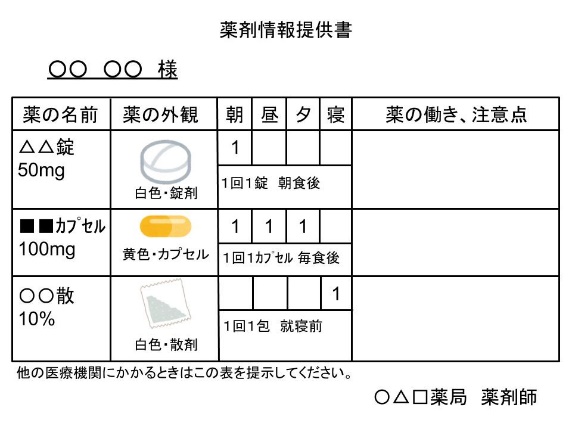 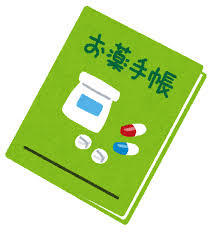 ①病 名（例：中耳炎/気管支喘息）②主な症状（例：耳だれ、耳痛/息苦しさ、咳、落ち着きのなさ　　等）③使用に当たっての注意事項